附件2·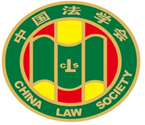 第十届“全国杰出青年法学家”推荐表姓    名            宋华琳                 工作单位            南开大学法学院         推荐单位         天津市法学会               中国法学会行政法学研究会      						中国卫生法学会             		      中国法学会法学教育研究会            南开大学法学院             中国法学会2022年12月印制填  表  说  明表一为推荐单位填写或指导推荐候选人填写，表二为推荐候选人工作单位上级党委（党组）填写并盖章，表三为推荐候选人工作单位上级纪检监察部门填写并盖章，表四为推荐单位填写并盖章。    例如，推荐候选人为某大学法学院教授的，表二应由该大学党委填写并盖章，表三应由该大学纪委填写并盖章，表四应由该大学法学院填写并盖章。二、推荐单位需填写推荐评选委员会投票情况、推荐意见（每人500字以内）。三、请用计算机填写，可根据实际需要分栏，但勿随意变动格式及字体字号。四、请各推荐单位于2023年3月20日之前，将本表电子版发至指定邮箱。纸质版以A4纸打印一式四份，连同推荐评选情况报告、推荐候选人身份证复印件、推荐候选人代表性学术专著1-2部（独著）、学术论文3-5篇（独著或第一作者）、重要荣誉证书或证明复印件各一式一份，寄至指定地址。联 系 人：魏丽莎 于晓航  010-66123109邮寄地址：北京市海淀区皂君庙4号中国法学会研究部1334室邮    编：100081电子邮箱：qnfxj2022@163.com表一：推荐候选人情况表一：推荐候选人情况表一：推荐候选人情况表一：推荐候选人情况表一：推荐候选人情况姓    名宋华琳性    别男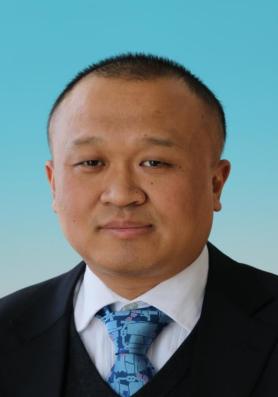 出生日期1977.5.28民    族汉族政治面貌中共党员学    历博士研究生技术职称教授、博士生导师行政职务院长工作单位南开大学法学院南开大学法学院南开大学法学院通讯地址天津市海河教育园区同砚路38号南开大学法学院天津市海河教育园区同砚路38号南开大学法学院天津市海河教育园区同砚路38号南开大学法学院天津市海河教育园区同砚路38号南开大学法学院重要学术成果（包括专著和论文，只列书名和篇名即可。论文仅限于发表在核心期刊或全国性重要报纸上的。请注明署名方式、发表或出版时间、刊物或出版社、字数。代表性著作和论文请注明中国知网统计的被引用数。）重要学术成果宋华琳：《药品行政法专论》，清华大学出版社2015年11月版。（独著，专著，334千字，被引20次）（获教育部人文社科奖、中国法学会董必武法学成果奖、方德法治奖等）（被引65次）【英】约翰•科根、基思•赛雷特、A.M.维安：《公共卫生法：伦理、治理与规制》，宋华琳、李芹、李鸻等译，译林出版社2021年版。（第一译者，翻译2.1万字，共28万字，校对全书）（被引3次）【英】罗伯特•鲍德温、马丁•凯夫、马丁•洛奇主编：《牛津规制手册》，宋华琳、李鸻、安永康、卢超译，上海三联书店2017年12月版。（第一译者，翻译32万字，共72万字，校对全书）（国家出版基金资助成果）（被引289次）【美】杰里·L.马肖（Jerry L. Mashaw）：《创设行政宪制：被遗忘的美国行政法百年史（1787-1887）》，宋华琳、张力译，中国政法大学出版社2016年1月版。（第一译者，翻译28万字，共45万字）（被引28次）【美】格里高利•西达克、丹尼尔•F. 史普博著，宋华琳、李鸻等译：《美国公用事业的竞争转型——放松管制与管制契约》，世纪出版集团、上海人民出版社2012年6月版（全书53.1万字，第一译者，翻译15万字，校对全书）（被引23次）。【美】史蒂芬·布雷耶著，宋华琳译：《打破恶性循环：政府如何有效规制风险》，法律出版社2009年7月版。（全书10.3万字，独译）（被引121次）【美】史蒂芬·布雷耶著，李洪雷、宋华琳、苏苗罕、钟瑞华译，宋华琳统校：《规制及其改革》，北京大学出版社2008年5月版，2022年1月重排印刷（全书共52万字，翻译12万字并负责全书统校）。（被引211次）【美】小约翰·威特著，宋华琳译：《宗教与美国宪政经验》，上海三联书店2011年1月版。（全书30万字，独译）（被引20次）【美】凯斯·桑斯坦著，宋华琳、毕竞悦译：《偏颇的宪法》，北京大学出版社2005年6月版。（第一译者，翻译22万字，共37.8万字）（被引89次）《规制研究》第1辑，格致出版社、上海人民出版社2008年版（主编）《规制研究》第2辑，格致出版社、上海人民出版社2009年版（主编）《论行政规则对司法的规范效应——以技术标准为中心的初步研究》，《中国法学》2006年第6期。（独著，20000字，被引137次）《政府规制改革的成因与动力——以晚近中国药品安全规制为中心的观察》，《管理世界》2008年第8期。(独著，20000字，被引72次）《美国行政法中的独立规制机构》，《清华法学》2010年第6期。（独著，22000字，被引62次）《论政府规制与侵权法的交错——以药品规制为例证》，《比较法研究》2008年第2期（独著，15000字，被引70次）《政府规制中的合作治理》，《政治与法律》2016年第8期（独著，11000字，被引272次）《作为宪法具体化的行政法》，《中外法学》2003年第5期（独著，15000字，被引26次）。《基层行政执法裁量权研究》，《清华法学》2009年第3期。（独著，13000字，被引74次）《公用事业特许与政府规制——中国水务民营化实践的初步观察》，《政法论坛》2006年第1期。（独著，11400字，被引108次）《功能主义视角下的行政裁量基准》，《法学评论》2016年第3期（独著，7000字，被引25次）《现代行政法学的建构与政府规制研究的兴起》，《法律科学》2005年第5期。（第二作者，8000字，被引178次）《药品不良反应与政府监管制度改革——从安徽欣弗事件引发的思考》，载《法学》2006年第9期（独著，9000字，被引89次）《自由、知情权和公共话语——透明化在公共生活中的意义》，《环球法律评论》2002年秋季号（独译，16000字，被引614次）。《美国的社会保障申诉委员会制度》，《环球法律评论》2004年春季号（独著，14000字，被引55次）《良法善治 民尊囯范——“公法中的法理” 暨第四届“法理研究行动计划” 学术研讨会述评》，《法制与社会发展》（CSSCI期刊）2019年第1期。（第二作者，撰写行政法部分，27000字，被引7次）《关注真实世界的行政法研究》，《法制与社会发展》2003年第4期（独著，7000字，被引13次）。《美国宪法上的福利权论争——学理与实践》，《政治与法律》2004年第3期（第二作者，11000字，被引40次）《电子政务背景下行政许可程序的革新》，《当代法学》2020年第1期（独著，14000字，被引29次）《部门行政法研究与行政法总论的改革——以药品行政领域为例证》，《当代法学》2010年第2期（独著，13000字，被引56次）《制度能力与司法节制——论对技术标准的司法审查》，《当代法学》2008年第1期（独著，10000字，被引73次）《禁入的法律性质及设定之道》，《华东政法大学学报》2020年第4期。（独著，18000字，被引35次）《国务院在行政规制中的作用——以药品安全为例》，《华东政法大学学报》2014年第1期（独著，17000字，被引28次）《国家建构与美国行政法的史前史》，《华东政法大学学报》2015年第3期。（独著，18000字，被引21次）《恩斯特·弗罗因德与美国早期行政法学》，《华东政法大学学报》2012年第5期（独著，17000字，被引10次）《营业自由及其限制——以药店限制距离事件为楔子》，《华东政法大学学报》2008年第2期（独著，10000字，被引41次）《英国的行政裁判所制度》，《华东政法学院学报》2004年第5期（独著，13800字，被引127次）《中国政府数据开放法制的发展与建构》，《行政法学研究》2018年第2期（独著，12500字，被引118次）《跨国公司如何影响中国行政规制政策》，《行政法学研究》2016年第1期。（独著，12000字，被引9次）《中国药品审评法律制度的行政法改革》，《行政法学研究》2014年第3期。（独著，14000字，被引18次）《英国行政决定说明理由研究》，《行政法学研究》2010年第2期（独著，12000字，被引61次）。《论技术标准的法律性质——从行政法规范体系角度的定位》，《行政法学研究》2008年第3期（独著，11000字，被引166次）。《美国广播管制中的公共利益标准》，《行政法学研究》2005年第1期。（独著，14000字，被引40次）《全球规制与我国政府规制制度的改革》，《中国行政管理》2017年第4期（独著，8600字，被引25次）《转型时期中国行政程序立法的几点思考》，《中国行政管理》2008年第9期。（独著，9000字，被引15次）《中国食品安全地方标准法律制度研究》，《北京行政学院学报》2012年第6期（独著，10000字，被引28次）。《铁路事故调查法律制度的建构及反思》，《浙江社会科学》2012年第2期（独著，6000字，被引4次）。《行政许可审查基准理论初探》，《浙江学刊》2010年第5期（独著，12000字，被引25次）。《规则制定中的多元角色——以技术标准领域为中心的研讨》，《浙江学刊》2007年第3期。（独著，11000字，被引49次）《中国的美国行政法研究》，《浙江学刊》2005年第6期。（独著，13000字，被引19次）《行政法学视角下的认证制度及其改革——以药品GMP认证为例》，《浙江学刊》2018年第1期（独著，15600字，被引17次）《当代中国技术标准法律制度的确立与演进》，《学习与探索》2009年第5期（独著，11000字，被引29次）《风险规制与行政法学原理的转型》，《国家行政学院学报》2007年第4期（独著，8000字，被引115次）。《中国食品安全标准法律制度研究》，《公共行政评论》2011年第2期。（独著，21000字，被引112次）《街道办事处在社会救助行政中的职权及其法治化》，《北京行政学院学报》2018年第6期（合著，第一作者，20000字，被引8次）《中国行政法学总论的体系化及其改革》，《四川大学学报(哲学社会科学版)》2019年第5期（独著，16000字，被引12次）《中国行政法学分论研究:体系、课题与立场》，《安徽大学学报(哲学社会科学版)》2020年第3期（独著，16400字，被引5次）《权利保障视角下的基本医疗卫生立法》，《求是学刊》2020年第1期（独著，6700字，被引18次）《行政调查程序的法治建构》，《吉林大学社会科学学报》2019年第3期（独著，13800字，被引32次）《行政协议识别标准的再探讨》，《西北大学学报》（哲学社会科学版）2021年第3期（第一作者，15000字，被引10次）重要学术成果（包括专著和论文，只列书名和篇名即可。论文仅限于发表在核心期刊或全国性重要报纸上的。请注明署名方式、发表或出版时间、刊物或出版社、字数。代表性著作和论文请注明中国知网统计的被引用数。）重要学术成果宋华琳：《药品行政法专论》，清华大学出版社2015年11月版。（独著，专著，334千字，被引20次）（获教育部人文社科奖、中国法学会董必武法学成果奖、方德法治奖等）（被引65次）【英】约翰•科根、基思•赛雷特、A.M.维安：《公共卫生法：伦理、治理与规制》，宋华琳、李芹、李鸻等译，译林出版社2021年版。（第一译者，翻译2.1万字，共28万字，校对全书）（被引3次）【英】罗伯特•鲍德温、马丁•凯夫、马丁•洛奇主编：《牛津规制手册》，宋华琳、李鸻、安永康、卢超译，上海三联书店2017年12月版。（第一译者，翻译32万字，共72万字，校对全书）（国家出版基金资助成果）（被引289次）【美】杰里·L.马肖（Jerry L. Mashaw）：《创设行政宪制：被遗忘的美国行政法百年史（1787-1887）》，宋华琳、张力译，中国政法大学出版社2016年1月版。（第一译者，翻译28万字，共45万字）（被引28次）【美】格里高利•西达克、丹尼尔•F. 史普博著，宋华琳、李鸻等译：《美国公用事业的竞争转型——放松管制与管制契约》，世纪出版集团、上海人民出版社2012年6月版（全书53.1万字，第一译者，翻译15万字，校对全书）（被引23次）。【美】史蒂芬·布雷耶著，宋华琳译：《打破恶性循环：政府如何有效规制风险》，法律出版社2009年7月版。（全书10.3万字，独译）（被引121次）【美】史蒂芬·布雷耶著，李洪雷、宋华琳、苏苗罕、钟瑞华译，宋华琳统校：《规制及其改革》，北京大学出版社2008年5月版，2022年1月重排印刷（全书共52万字，翻译12万字并负责全书统校）。（被引211次）【美】小约翰·威特著，宋华琳译：《宗教与美国宪政经验》，上海三联书店2011年1月版。（全书30万字，独译）（被引20次）【美】凯斯·桑斯坦著，宋华琳、毕竞悦译：《偏颇的宪法》，北京大学出版社2005年6月版。（第一译者，翻译22万字，共37.8万字）（被引89次）《规制研究》第1辑，格致出版社、上海人民出版社2008年版（主编）《规制研究》第2辑，格致出版社、上海人民出版社2009年版（主编）《论行政规则对司法的规范效应——以技术标准为中心的初步研究》，《中国法学》2006年第6期。（独著，20000字，被引137次）《政府规制改革的成因与动力——以晚近中国药品安全规制为中心的观察》，《管理世界》2008年第8期。(独著，20000字，被引72次）《美国行政法中的独立规制机构》，《清华法学》2010年第6期。（独著，22000字，被引62次）《论政府规制与侵权法的交错——以药品规制为例证》，《比较法研究》2008年第2期（独著，15000字，被引70次）《政府规制中的合作治理》，《政治与法律》2016年第8期（独著，11000字，被引272次）《作为宪法具体化的行政法》，《中外法学》2003年第5期（独著，15000字，被引26次）。《基层行政执法裁量权研究》，《清华法学》2009年第3期。（独著，13000字，被引74次）《公用事业特许与政府规制——中国水务民营化实践的初步观察》，《政法论坛》2006年第1期。（独著，11400字，被引108次）《功能主义视角下的行政裁量基准》，《法学评论》2016年第3期（独著，7000字，被引25次）《现代行政法学的建构与政府规制研究的兴起》，《法律科学》2005年第5期。（第二作者，8000字，被引178次）《药品不良反应与政府监管制度改革——从安徽欣弗事件引发的思考》，载《法学》2006年第9期（独著，9000字，被引89次）《自由、知情权和公共话语——透明化在公共生活中的意义》，《环球法律评论》2002年秋季号（独译，16000字，被引614次）。《美国的社会保障申诉委员会制度》，《环球法律评论》2004年春季号（独著，14000字，被引55次）《良法善治 民尊囯范——“公法中的法理” 暨第四届“法理研究行动计划” 学术研讨会述评》，《法制与社会发展》（CSSCI期刊）2019年第1期。（第二作者，撰写行政法部分，27000字，被引7次）《关注真实世界的行政法研究》，《法制与社会发展》2003年第4期（独著，7000字，被引13次）。《美国宪法上的福利权论争——学理与实践》，《政治与法律》2004年第3期（第二作者，11000字，被引40次）《电子政务背景下行政许可程序的革新》，《当代法学》2020年第1期（独著，14000字，被引29次）《部门行政法研究与行政法总论的改革——以药品行政领域为例证》，《当代法学》2010年第2期（独著，13000字，被引56次）《制度能力与司法节制——论对技术标准的司法审查》，《当代法学》2008年第1期（独著，10000字，被引73次）《禁入的法律性质及设定之道》，《华东政法大学学报》2020年第4期。（独著，18000字，被引35次）《国务院在行政规制中的作用——以药品安全为例》，《华东政法大学学报》2014年第1期（独著，17000字，被引28次）《国家建构与美国行政法的史前史》，《华东政法大学学报》2015年第3期。（独著，18000字，被引21次）《恩斯特·弗罗因德与美国早期行政法学》，《华东政法大学学报》2012年第5期（独著，17000字，被引10次）《营业自由及其限制——以药店限制距离事件为楔子》，《华东政法大学学报》2008年第2期（独著，10000字，被引41次）《英国的行政裁判所制度》，《华东政法学院学报》2004年第5期（独著，13800字，被引127次）《中国政府数据开放法制的发展与建构》，《行政法学研究》2018年第2期（独著，12500字，被引118次）《跨国公司如何影响中国行政规制政策》，《行政法学研究》2016年第1期。（独著，12000字，被引9次）《中国药品审评法律制度的行政法改革》，《行政法学研究》2014年第3期。（独著，14000字，被引18次）《英国行政决定说明理由研究》，《行政法学研究》2010年第2期（独著，12000字，被引61次）。《论技术标准的法律性质——从行政法规范体系角度的定位》，《行政法学研究》2008年第3期（独著，11000字，被引166次）。《美国广播管制中的公共利益标准》，《行政法学研究》2005年第1期。（独著，14000字，被引40次）《全球规制与我国政府规制制度的改革》，《中国行政管理》2017年第4期（独著，8600字，被引25次）《转型时期中国行政程序立法的几点思考》，《中国行政管理》2008年第9期。（独著，9000字，被引15次）《中国食品安全地方标准法律制度研究》，《北京行政学院学报》2012年第6期（独著，10000字，被引28次）。《铁路事故调查法律制度的建构及反思》，《浙江社会科学》2012年第2期（独著，6000字，被引4次）。《行政许可审查基准理论初探》，《浙江学刊》2010年第5期（独著，12000字，被引25次）。《规则制定中的多元角色——以技术标准领域为中心的研讨》，《浙江学刊》2007年第3期。（独著，11000字，被引49次）《中国的美国行政法研究》，《浙江学刊》2005年第6期。（独著，13000字，被引19次）《行政法学视角下的认证制度及其改革——以药品GMP认证为例》，《浙江学刊》2018年第1期（独著，15600字，被引17次）《当代中国技术标准法律制度的确立与演进》，《学习与探索》2009年第5期（独著，11000字，被引29次）《风险规制与行政法学原理的转型》，《国家行政学院学报》2007年第4期（独著，8000字，被引115次）。《中国食品安全标准法律制度研究》，《公共行政评论》2011年第2期。（独著，21000字，被引112次）《街道办事处在社会救助行政中的职权及其法治化》，《北京行政学院学报》2018年第6期（合著，第一作者，20000字，被引8次）《中国行政法学总论的体系化及其改革》，《四川大学学报(哲学社会科学版)》2019年第5期（独著，16000字，被引12次）《中国行政法学分论研究:体系、课题与立场》，《安徽大学学报(哲学社会科学版)》2020年第3期（独著，16400字，被引5次）《权利保障视角下的基本医疗卫生立法》，《求是学刊》2020年第1期（独著，6700字，被引18次）《行政调查程序的法治建构》，《吉林大学社会科学学报》2019年第3期（独著，13800字，被引32次）《行政协议识别标准的再探讨》，《西北大学学报》（哲学社会科学版）2021年第3期（第一作者，15000字，被引10次）重要学术成果（包括专著和论文，只列书名和篇名即可。论文仅限于发表在核心期刊或全国性重要报纸上的。请注明署名方式、发表或出版时间、刊物或出版社、字数。代表性著作和论文请注明中国知网统计的被引用数。）重要学术成果宋华琳：《药品行政法专论》，清华大学出版社2015年11月版。（独著，专著，334千字，被引20次）（获教育部人文社科奖、中国法学会董必武法学成果奖、方德法治奖等）（被引65次）【英】约翰•科根、基思•赛雷特、A.M.维安：《公共卫生法：伦理、治理与规制》，宋华琳、李芹、李鸻等译，译林出版社2021年版。（第一译者，翻译2.1万字，共28万字，校对全书）（被引3次）【英】罗伯特•鲍德温、马丁•凯夫、马丁•洛奇主编：《牛津规制手册》，宋华琳、李鸻、安永康、卢超译，上海三联书店2017年12月版。（第一译者，翻译32万字，共72万字，校对全书）（国家出版基金资助成果）（被引289次）【美】杰里·L.马肖（Jerry L. Mashaw）：《创设行政宪制：被遗忘的美国行政法百年史（1787-1887）》，宋华琳、张力译，中国政法大学出版社2016年1月版。（第一译者，翻译28万字，共45万字）（被引28次）【美】格里高利•西达克、丹尼尔•F. 史普博著，宋华琳、李鸻等译：《美国公用事业的竞争转型——放松管制与管制契约》，世纪出版集团、上海人民出版社2012年6月版（全书53.1万字，第一译者，翻译15万字，校对全书）（被引23次）。【美】史蒂芬·布雷耶著，宋华琳译：《打破恶性循环：政府如何有效规制风险》，法律出版社2009年7月版。（全书10.3万字，独译）（被引121次）【美】史蒂芬·布雷耶著，李洪雷、宋华琳、苏苗罕、钟瑞华译，宋华琳统校：《规制及其改革》，北京大学出版社2008年5月版，2022年1月重排印刷（全书共52万字，翻译12万字并负责全书统校）。（被引211次）【美】小约翰·威特著，宋华琳译：《宗教与美国宪政经验》，上海三联书店2011年1月版。（全书30万字，独译）（被引20次）【美】凯斯·桑斯坦著，宋华琳、毕竞悦译：《偏颇的宪法》，北京大学出版社2005年6月版。（第一译者，翻译22万字，共37.8万字）（被引89次）《规制研究》第1辑，格致出版社、上海人民出版社2008年版（主编）《规制研究》第2辑，格致出版社、上海人民出版社2009年版（主编）《论行政规则对司法的规范效应——以技术标准为中心的初步研究》，《中国法学》2006年第6期。（独著，20000字，被引137次）《政府规制改革的成因与动力——以晚近中国药品安全规制为中心的观察》，《管理世界》2008年第8期。(独著，20000字，被引72次）《美国行政法中的独立规制机构》，《清华法学》2010年第6期。（独著，22000字，被引62次）《论政府规制与侵权法的交错——以药品规制为例证》，《比较法研究》2008年第2期（独著，15000字，被引70次）《政府规制中的合作治理》，《政治与法律》2016年第8期（独著，11000字，被引272次）《作为宪法具体化的行政法》，《中外法学》2003年第5期（独著，15000字，被引26次）。《基层行政执法裁量权研究》，《清华法学》2009年第3期。（独著，13000字，被引74次）《公用事业特许与政府规制——中国水务民营化实践的初步观察》，《政法论坛》2006年第1期。（独著，11400字，被引108次）《功能主义视角下的行政裁量基准》，《法学评论》2016年第3期（独著，7000字，被引25次）《现代行政法学的建构与政府规制研究的兴起》，《法律科学》2005年第5期。（第二作者，8000字，被引178次）《药品不良反应与政府监管制度改革——从安徽欣弗事件引发的思考》，载《法学》2006年第9期（独著，9000字，被引89次）《自由、知情权和公共话语——透明化在公共生活中的意义》，《环球法律评论》2002年秋季号（独译，16000字，被引614次）。《美国的社会保障申诉委员会制度》，《环球法律评论》2004年春季号（独著，14000字，被引55次）《良法善治 民尊囯范——“公法中的法理” 暨第四届“法理研究行动计划” 学术研讨会述评》，《法制与社会发展》（CSSCI期刊）2019年第1期。（第二作者，撰写行政法部分，27000字，被引7次）《关注真实世界的行政法研究》，《法制与社会发展》2003年第4期（独著，7000字，被引13次）。《美国宪法上的福利权论争——学理与实践》，《政治与法律》2004年第3期（第二作者，11000字，被引40次）《电子政务背景下行政许可程序的革新》，《当代法学》2020年第1期（独著，14000字，被引29次）《部门行政法研究与行政法总论的改革——以药品行政领域为例证》，《当代法学》2010年第2期（独著，13000字，被引56次）《制度能力与司法节制——论对技术标准的司法审查》，《当代法学》2008年第1期（独著，10000字，被引73次）《禁入的法律性质及设定之道》，《华东政法大学学报》2020年第4期。（独著，18000字，被引35次）《国务院在行政规制中的作用——以药品安全为例》，《华东政法大学学报》2014年第1期（独著，17000字，被引28次）《国家建构与美国行政法的史前史》，《华东政法大学学报》2015年第3期。（独著，18000字，被引21次）《恩斯特·弗罗因德与美国早期行政法学》，《华东政法大学学报》2012年第5期（独著，17000字，被引10次）《营业自由及其限制——以药店限制距离事件为楔子》，《华东政法大学学报》2008年第2期（独著，10000字，被引41次）《英国的行政裁判所制度》，《华东政法学院学报》2004年第5期（独著，13800字，被引127次）《中国政府数据开放法制的发展与建构》，《行政法学研究》2018年第2期（独著，12500字，被引118次）《跨国公司如何影响中国行政规制政策》，《行政法学研究》2016年第1期。（独著，12000字，被引9次）《中国药品审评法律制度的行政法改革》，《行政法学研究》2014年第3期。（独著，14000字，被引18次）《英国行政决定说明理由研究》，《行政法学研究》2010年第2期（独著，12000字，被引61次）。《论技术标准的法律性质——从行政法规范体系角度的定位》，《行政法学研究》2008年第3期（独著，11000字，被引166次）。《美国广播管制中的公共利益标准》，《行政法学研究》2005年第1期。（独著，14000字，被引40次）《全球规制与我国政府规制制度的改革》，《中国行政管理》2017年第4期（独著，8600字，被引25次）《转型时期中国行政程序立法的几点思考》，《中国行政管理》2008年第9期。（独著，9000字，被引15次）《中国食品安全地方标准法律制度研究》，《北京行政学院学报》2012年第6期（独著，10000字，被引28次）。《铁路事故调查法律制度的建构及反思》，《浙江社会科学》2012年第2期（独著，6000字，被引4次）。《行政许可审查基准理论初探》，《浙江学刊》2010年第5期（独著，12000字，被引25次）。《规则制定中的多元角色——以技术标准领域为中心的研讨》，《浙江学刊》2007年第3期。（独著，11000字，被引49次）《中国的美国行政法研究》，《浙江学刊》2005年第6期。（独著，13000字，被引19次）《行政法学视角下的认证制度及其改革——以药品GMP认证为例》，《浙江学刊》2018年第1期（独著，15600字，被引17次）《当代中国技术标准法律制度的确立与演进》，《学习与探索》2009年第5期（独著，11000字，被引29次）《风险规制与行政法学原理的转型》，《国家行政学院学报》2007年第4期（独著，8000字，被引115次）。《中国食品安全标准法律制度研究》，《公共行政评论》2011年第2期。（独著，21000字，被引112次）《街道办事处在社会救助行政中的职权及其法治化》，《北京行政学院学报》2018年第6期（合著，第一作者，20000字，被引8次）《中国行政法学总论的体系化及其改革》，《四川大学学报(哲学社会科学版)》2019年第5期（独著，16000字，被引12次）《中国行政法学分论研究:体系、课题与立场》，《安徽大学学报(哲学社会科学版)》2020年第3期（独著，16400字，被引5次）《权利保障视角下的基本医疗卫生立法》，《求是学刊》2020年第1期（独著，6700字，被引18次）《行政调查程序的法治建构》，《吉林大学社会科学学报》2019年第3期（独著，13800字，被引32次）《行政协议识别标准的再探讨》，《西北大学学报》（哲学社会科学版）2021年第3期（第一作者，15000字，被引10次）重要学术成果（包括专著和论文，只列书名和篇名即可。论文仅限于发表在核心期刊或全国性重要报纸上的。请注明署名方式、发表或出版时间、刊物或出版社、字数。代表性著作和论文请注明中国知网统计的被引用数。）重要学术成果宋华琳：《药品行政法专论》，清华大学出版社2015年11月版。（独著，专著，334千字，被引20次）（获教育部人文社科奖、中国法学会董必武法学成果奖、方德法治奖等）（被引65次）【英】约翰•科根、基思•赛雷特、A.M.维安：《公共卫生法：伦理、治理与规制》，宋华琳、李芹、李鸻等译，译林出版社2021年版。（第一译者，翻译2.1万字，共28万字，校对全书）（被引3次）【英】罗伯特•鲍德温、马丁•凯夫、马丁•洛奇主编：《牛津规制手册》，宋华琳、李鸻、安永康、卢超译，上海三联书店2017年12月版。（第一译者，翻译32万字，共72万字，校对全书）（国家出版基金资助成果）（被引289次）【美】杰里·L.马肖（Jerry L. Mashaw）：《创设行政宪制：被遗忘的美国行政法百年史（1787-1887）》，宋华琳、张力译，中国政法大学出版社2016年1月版。（第一译者，翻译28万字，共45万字）（被引28次）【美】格里高利•西达克、丹尼尔•F. 史普博著，宋华琳、李鸻等译：《美国公用事业的竞争转型——放松管制与管制契约》，世纪出版集团、上海人民出版社2012年6月版（全书53.1万字，第一译者，翻译15万字，校对全书）（被引23次）。【美】史蒂芬·布雷耶著，宋华琳译：《打破恶性循环：政府如何有效规制风险》，法律出版社2009年7月版。（全书10.3万字，独译）（被引121次）【美】史蒂芬·布雷耶著，李洪雷、宋华琳、苏苗罕、钟瑞华译，宋华琳统校：《规制及其改革》，北京大学出版社2008年5月版，2022年1月重排印刷（全书共52万字，翻译12万字并负责全书统校）。（被引211次）【美】小约翰·威特著，宋华琳译：《宗教与美国宪政经验》，上海三联书店2011年1月版。（全书30万字，独译）（被引20次）【美】凯斯·桑斯坦著，宋华琳、毕竞悦译：《偏颇的宪法》，北京大学出版社2005年6月版。（第一译者，翻译22万字，共37.8万字）（被引89次）《规制研究》第1辑，格致出版社、上海人民出版社2008年版（主编）《规制研究》第2辑，格致出版社、上海人民出版社2009年版（主编）《论行政规则对司法的规范效应——以技术标准为中心的初步研究》，《中国法学》2006年第6期。（独著，20000字，被引137次）《政府规制改革的成因与动力——以晚近中国药品安全规制为中心的观察》，《管理世界》2008年第8期。(独著，20000字，被引72次）《美国行政法中的独立规制机构》，《清华法学》2010年第6期。（独著，22000字，被引62次）《论政府规制与侵权法的交错——以药品规制为例证》，《比较法研究》2008年第2期（独著，15000字，被引70次）《政府规制中的合作治理》，《政治与法律》2016年第8期（独著，11000字，被引272次）《作为宪法具体化的行政法》，《中外法学》2003年第5期（独著，15000字，被引26次）。《基层行政执法裁量权研究》，《清华法学》2009年第3期。（独著，13000字，被引74次）《公用事业特许与政府规制——中国水务民营化实践的初步观察》，《政法论坛》2006年第1期。（独著，11400字，被引108次）《功能主义视角下的行政裁量基准》，《法学评论》2016年第3期（独著，7000字，被引25次）《现代行政法学的建构与政府规制研究的兴起》，《法律科学》2005年第5期。（第二作者，8000字，被引178次）《药品不良反应与政府监管制度改革——从安徽欣弗事件引发的思考》，载《法学》2006年第9期（独著，9000字，被引89次）《自由、知情权和公共话语——透明化在公共生活中的意义》，《环球法律评论》2002年秋季号（独译，16000字，被引614次）。《美国的社会保障申诉委员会制度》，《环球法律评论》2004年春季号（独著，14000字，被引55次）《良法善治 民尊囯范——“公法中的法理” 暨第四届“法理研究行动计划” 学术研讨会述评》，《法制与社会发展》（CSSCI期刊）2019年第1期。（第二作者，撰写行政法部分，27000字，被引7次）《关注真实世界的行政法研究》，《法制与社会发展》2003年第4期（独著，7000字，被引13次）。《美国宪法上的福利权论争——学理与实践》，《政治与法律》2004年第3期（第二作者，11000字，被引40次）《电子政务背景下行政许可程序的革新》，《当代法学》2020年第1期（独著，14000字，被引29次）《部门行政法研究与行政法总论的改革——以药品行政领域为例证》，《当代法学》2010年第2期（独著，13000字，被引56次）《制度能力与司法节制——论对技术标准的司法审查》，《当代法学》2008年第1期（独著，10000字，被引73次）《禁入的法律性质及设定之道》，《华东政法大学学报》2020年第4期。（独著，18000字，被引35次）《国务院在行政规制中的作用——以药品安全为例》，《华东政法大学学报》2014年第1期（独著，17000字，被引28次）《国家建构与美国行政法的史前史》，《华东政法大学学报》2015年第3期。（独著，18000字，被引21次）《恩斯特·弗罗因德与美国早期行政法学》，《华东政法大学学报》2012年第5期（独著，17000字，被引10次）《营业自由及其限制——以药店限制距离事件为楔子》，《华东政法大学学报》2008年第2期（独著，10000字，被引41次）《英国的行政裁判所制度》，《华东政法学院学报》2004年第5期（独著，13800字，被引127次）《中国政府数据开放法制的发展与建构》，《行政法学研究》2018年第2期（独著，12500字，被引118次）《跨国公司如何影响中国行政规制政策》，《行政法学研究》2016年第1期。（独著，12000字，被引9次）《中国药品审评法律制度的行政法改革》，《行政法学研究》2014年第3期。（独著，14000字，被引18次）《英国行政决定说明理由研究》，《行政法学研究》2010年第2期（独著，12000字，被引61次）。《论技术标准的法律性质——从行政法规范体系角度的定位》，《行政法学研究》2008年第3期（独著，11000字，被引166次）。《美国广播管制中的公共利益标准》，《行政法学研究》2005年第1期。（独著，14000字，被引40次）《全球规制与我国政府规制制度的改革》，《中国行政管理》2017年第4期（独著，8600字，被引25次）《转型时期中国行政程序立法的几点思考》，《中国行政管理》2008年第9期。（独著，9000字，被引15次）《中国食品安全地方标准法律制度研究》，《北京行政学院学报》2012年第6期（独著，10000字，被引28次）。《铁路事故调查法律制度的建构及反思》，《浙江社会科学》2012年第2期（独著，6000字，被引4次）。《行政许可审查基准理论初探》，《浙江学刊》2010年第5期（独著，12000字，被引25次）。《规则制定中的多元角色——以技术标准领域为中心的研讨》，《浙江学刊》2007年第3期。（独著，11000字，被引49次）《中国的美国行政法研究》，《浙江学刊》2005年第6期。（独著，13000字，被引19次）《行政法学视角下的认证制度及其改革——以药品GMP认证为例》，《浙江学刊》2018年第1期（独著，15600字，被引17次）《当代中国技术标准法律制度的确立与演进》，《学习与探索》2009年第5期（独著，11000字，被引29次）《风险规制与行政法学原理的转型》，《国家行政学院学报》2007年第4期（独著，8000字，被引115次）。《中国食品安全标准法律制度研究》，《公共行政评论》2011年第2期。（独著，21000字，被引112次）《街道办事处在社会救助行政中的职权及其法治化》，《北京行政学院学报》2018年第6期（合著，第一作者，20000字，被引8次）《中国行政法学总论的体系化及其改革》，《四川大学学报(哲学社会科学版)》2019年第5期（独著，16000字，被引12次）《中国行政法学分论研究:体系、课题与立场》，《安徽大学学报(哲学社会科学版)》2020年第3期（独著，16400字，被引5次）《权利保障视角下的基本医疗卫生立法》，《求是学刊》2020年第1期（独著，6700字，被引18次）《行政调查程序的法治建构》，《吉林大学社会科学学报》2019年第3期（独著，13800字，被引32次）《行政协议识别标准的再探讨》，《西北大学学报》（哲学社会科学版）2021年第3期（第一作者，15000字，被引10次）重要学术成果（包括专著和论文，只列书名和篇名即可。论文仅限于发表在核心期刊或全国性重要报纸上的。请注明署名方式、发表或出版时间、刊物或出版社、字数。代表性著作和论文请注明中国知网统计的被引用数。）重要学术成果宋华琳：《药品行政法专论》，清华大学出版社2015年11月版。（独著，专著，334千字，被引20次）（获教育部人文社科奖、中国法学会董必武法学成果奖、方德法治奖等）（被引65次）【英】约翰•科根、基思•赛雷特、A.M.维安：《公共卫生法：伦理、治理与规制》，宋华琳、李芹、李鸻等译，译林出版社2021年版。（第一译者，翻译2.1万字，共28万字，校对全书）（被引3次）【英】罗伯特•鲍德温、马丁•凯夫、马丁•洛奇主编：《牛津规制手册》，宋华琳、李鸻、安永康、卢超译，上海三联书店2017年12月版。（第一译者，翻译32万字，共72万字，校对全书）（国家出版基金资助成果）（被引289次）【美】杰里·L.马肖（Jerry L. Mashaw）：《创设行政宪制：被遗忘的美国行政法百年史（1787-1887）》，宋华琳、张力译，中国政法大学出版社2016年1月版。（第一译者，翻译28万字，共45万字）（被引28次）【美】格里高利•西达克、丹尼尔•F. 史普博著，宋华琳、李鸻等译：《美国公用事业的竞争转型——放松管制与管制契约》，世纪出版集团、上海人民出版社2012年6月版（全书53.1万字，第一译者，翻译15万字，校对全书）（被引23次）。【美】史蒂芬·布雷耶著，宋华琳译：《打破恶性循环：政府如何有效规制风险》，法律出版社2009年7月版。（全书10.3万字，独译）（被引121次）【美】史蒂芬·布雷耶著，李洪雷、宋华琳、苏苗罕、钟瑞华译，宋华琳统校：《规制及其改革》，北京大学出版社2008年5月版，2022年1月重排印刷（全书共52万字，翻译12万字并负责全书统校）。（被引211次）【美】小约翰·威特著，宋华琳译：《宗教与美国宪政经验》，上海三联书店2011年1月版。（全书30万字，独译）（被引20次）【美】凯斯·桑斯坦著，宋华琳、毕竞悦译：《偏颇的宪法》，北京大学出版社2005年6月版。（第一译者，翻译22万字，共37.8万字）（被引89次）《规制研究》第1辑，格致出版社、上海人民出版社2008年版（主编）《规制研究》第2辑，格致出版社、上海人民出版社2009年版（主编）《论行政规则对司法的规范效应——以技术标准为中心的初步研究》，《中国法学》2006年第6期。（独著，20000字，被引137次）《政府规制改革的成因与动力——以晚近中国药品安全规制为中心的观察》，《管理世界》2008年第8期。(独著，20000字，被引72次）《美国行政法中的独立规制机构》，《清华法学》2010年第6期。（独著，22000字，被引62次）《论政府规制与侵权法的交错——以药品规制为例证》，《比较法研究》2008年第2期（独著，15000字，被引70次）《政府规制中的合作治理》，《政治与法律》2016年第8期（独著，11000字，被引272次）《作为宪法具体化的行政法》，《中外法学》2003年第5期（独著，15000字，被引26次）。《基层行政执法裁量权研究》，《清华法学》2009年第3期。（独著，13000字，被引74次）《公用事业特许与政府规制——中国水务民营化实践的初步观察》，《政法论坛》2006年第1期。（独著，11400字，被引108次）《功能主义视角下的行政裁量基准》，《法学评论》2016年第3期（独著，7000字，被引25次）《现代行政法学的建构与政府规制研究的兴起》，《法律科学》2005年第5期。（第二作者，8000字，被引178次）《药品不良反应与政府监管制度改革——从安徽欣弗事件引发的思考》，载《法学》2006年第9期（独著，9000字，被引89次）《自由、知情权和公共话语——透明化在公共生活中的意义》，《环球法律评论》2002年秋季号（独译，16000字，被引614次）。《美国的社会保障申诉委员会制度》，《环球法律评论》2004年春季号（独著，14000字，被引55次）《良法善治 民尊囯范——“公法中的法理” 暨第四届“法理研究行动计划” 学术研讨会述评》，《法制与社会发展》（CSSCI期刊）2019年第1期。（第二作者，撰写行政法部分，27000字，被引7次）《关注真实世界的行政法研究》，《法制与社会发展》2003年第4期（独著，7000字，被引13次）。《美国宪法上的福利权论争——学理与实践》，《政治与法律》2004年第3期（第二作者，11000字，被引40次）《电子政务背景下行政许可程序的革新》，《当代法学》2020年第1期（独著，14000字，被引29次）《部门行政法研究与行政法总论的改革——以药品行政领域为例证》，《当代法学》2010年第2期（独著，13000字，被引56次）《制度能力与司法节制——论对技术标准的司法审查》，《当代法学》2008年第1期（独著，10000字，被引73次）《禁入的法律性质及设定之道》，《华东政法大学学报》2020年第4期。（独著，18000字，被引35次）《国务院在行政规制中的作用——以药品安全为例》，《华东政法大学学报》2014年第1期（独著，17000字，被引28次）《国家建构与美国行政法的史前史》，《华东政法大学学报》2015年第3期。（独著，18000字，被引21次）《恩斯特·弗罗因德与美国早期行政法学》，《华东政法大学学报》2012年第5期（独著，17000字，被引10次）《营业自由及其限制——以药店限制距离事件为楔子》，《华东政法大学学报》2008年第2期（独著，10000字，被引41次）《英国的行政裁判所制度》，《华东政法学院学报》2004年第5期（独著，13800字，被引127次）《中国政府数据开放法制的发展与建构》，《行政法学研究》2018年第2期（独著，12500字，被引118次）《跨国公司如何影响中国行政规制政策》，《行政法学研究》2016年第1期。（独著，12000字，被引9次）《中国药品审评法律制度的行政法改革》，《行政法学研究》2014年第3期。（独著，14000字，被引18次）《英国行政决定说明理由研究》，《行政法学研究》2010年第2期（独著，12000字，被引61次）。《论技术标准的法律性质——从行政法规范体系角度的定位》，《行政法学研究》2008年第3期（独著，11000字，被引166次）。《美国广播管制中的公共利益标准》，《行政法学研究》2005年第1期。（独著，14000字，被引40次）《全球规制与我国政府规制制度的改革》，《中国行政管理》2017年第4期（独著，8600字，被引25次）《转型时期中国行政程序立法的几点思考》，《中国行政管理》2008年第9期。（独著，9000字，被引15次）《中国食品安全地方标准法律制度研究》，《北京行政学院学报》2012年第6期（独著，10000字，被引28次）。《铁路事故调查法律制度的建构及反思》，《浙江社会科学》2012年第2期（独著，6000字，被引4次）。《行政许可审查基准理论初探》，《浙江学刊》2010年第5期（独著，12000字，被引25次）。《规则制定中的多元角色——以技术标准领域为中心的研讨》，《浙江学刊》2007年第3期。（独著，11000字，被引49次）《中国的美国行政法研究》，《浙江学刊》2005年第6期。（独著，13000字，被引19次）《行政法学视角下的认证制度及其改革——以药品GMP认证为例》，《浙江学刊》2018年第1期（独著，15600字，被引17次）《当代中国技术标准法律制度的确立与演进》，《学习与探索》2009年第5期（独著，11000字，被引29次）《风险规制与行政法学原理的转型》，《国家行政学院学报》2007年第4期（独著，8000字，被引115次）。《中国食品安全标准法律制度研究》，《公共行政评论》2011年第2期。（独著，21000字，被引112次）《街道办事处在社会救助行政中的职权及其法治化》，《北京行政学院学报》2018年第6期（合著，第一作者，20000字，被引8次）《中国行政法学总论的体系化及其改革》，《四川大学学报(哲学社会科学版)》2019年第5期（独著，16000字，被引12次）《中国行政法学分论研究:体系、课题与立场》，《安徽大学学报(哲学社会科学版)》2020年第3期（独著，16400字，被引5次）《权利保障视角下的基本医疗卫生立法》，《求是学刊》2020年第1期（独著，6700字，被引18次）《行政调查程序的法治建构》，《吉林大学社会科学学报》2019年第3期（独著，13800字，被引32次）《行政协议识别标准的再探讨》，《西北大学学报》（哲学社会科学版）2021年第3期（第一作者，15000字，被引10次）获得奖项和表彰（请注明获得时间及等级）一、国家级奖励教育部2021年度“长江学者奖励计划”青年学者（2022年1月，编号Q2021044）《药品行政法专论》著作获教育部第八届高等学校科学研究优秀成果奖（人文社会科学）青年成果奖（2020年2月）二、全国性奖励《药品行政法专论》著作获中国法学会第四届“董必武青年法学成果奖”二等奖，2016年11月《药品行政法专论》著作获第一届方德法治研究奖二等奖，2017年12月9日，中国法治现代化研究院、江苏方德法律研究中心译著《公共卫生法：伦理、治理与规制》入选《法治周末报》评选出的“2021年十大法治图书”《中国食品安全标准法律制度研究》获“2011年（首届）中国食品安全法治高峰论坛”一等奖，中国法学会2011年12月《部门行政法研究与行政法总论的改革——以药品行政领域为例证》获中国法学会2010年度行政法学优秀论文三等奖，2010年11月。《论行政法上的咨询委员会制度——立足于技术标准领域的初步研究》被评为“中国法学会2006年度行政法学优秀论文三等奖”，2006年10月18日三、天津市奖励天津市优秀中青年法学家（2022年度评选，已公示，共10人，排名第一）天津市师德先进个人（2015年8月）天津市2015年度“131”创新型人才培养工程第一层次人选（2015年11月）天津市2014年度“131”创新型人才培养工程第二层次人选（2015年4月）2014年度天津市教育系统“教工先锋岗”先进个人（天津市教育工会，2014年12月）2011年度天津市教育系统“教工先锋岗”先进个人（天津市教育工会，2011年12月23日）四、校级奖励南开大学百名青年学科带头人（2014年12月）南开大学优秀共产党员（2021年6月）南开大学优秀博士论文指导教师（2020）南开大学校级教学团队（2018）